ДЕПАРТАМЕНТ ОБРАЗОВАНИЯ ГОРОДА МОСКВЫЮЖНОЕ ОКРУЖНОЕ УПРАВЛЕНИЕ ОБРАЗОВАНИЯГБОУ СОШ №494Общегородской смотр-конкурс«ГОРОД ДЛЯ ВСЕХ»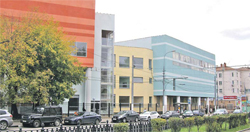 Номинация:  «Учреждения образования (школа)»НАША НОВАЯ ШКОЛА - МЫ РАЗНЫЕ и МЫ ВМЕСТЕ!  МОСКВА 2012«Мы делаем лучше для себя, когда делаем лучше для других».Чжуан-цзы, философПредставляем  на конкурс «Город для всех» нашу новую школу – ГБОУ СОШ №494, расположенную по адресу: 115280, г. Москва, Южный округ, 1-ый Автозаводский проезд д.2, которая  с 01.09.2012 года начинает функционировать в новом здании. Наша новая школа – это сочетание слов для педагогического коллектива школы особенное и значит очень много для каждого сотрудника. Это не только новая национальная образовательная инициатива нашего государства, это не только новые стандарты обучения, это в буквальном смысле – новая школа, отвечающая всем современным требованиям, предъявляемым сегодня к образовательному учреждению. Это наш новый дом, поэтому окончание строительства мы все очень ждали.Школа построена по особому проекту, в котором были воплощены цели и задачи Государственной программы «Доступная среда» на 2011-2015гг., Государственной программы «Столичное образование» на 2012—2016гг.:доступность качественных услуг общего образования детям с ограниченными возможностями здоровья (в т.ч. инклюзивного обучения, обучения с использованием дистанционных образовательных технологий);реализация образовательными учреждениями современных программ, обеспечивающих достижение образовательных результатов, необходимых для успешной социализации и профессиональной деятельности в современной экономике;доступность качественных услуг психологической помощи в государственных образовательных учреждениях всем обучающимся, испытывающим потребность в данных услугах;развитие системы выявления, поддержки и развития детской одаренности, основанной на взаимодействии государственных образовательных учреждений общего, дополнительного и профессионального образования, организаций культуры, спорта и науки, на использовании современных интернет-технологий;внедрение эффективной системы управления качеством образования;финансирование государственных образовательных учреждений в соотствии с ведомственным перечнем государственных услуг в зависимости от их объема и качества;обеспечение всеми государственными образовательными учреждениями свободного доступа граждан к информации, а также возможности повышения своей компетентности в вопросах развития и воспитания детей с использованием информационной среды системы образования города Москвы;создание во всех государственных образовательных учреждениях органа самоуправления, реализующего государственно-общественный характер управления, участвующего в решении вопросов стратегического управления, финансово-хозяйственной деятельности образовательного учреждения;реализация всеми общеобразовательными учреждениями планов сотрудничества с организациями города Москвы (научной, технической,  инновационной, культурной, спортивной, художественной, творческой направленности, а также организациями, способствующими развитию институтов гражданского общества).В нашей новой школе созданы социально-образовательные условия для инвалидов и других лиц с ограничениями жизнедеятельности, позволяющие им реализовывать свои жизненные потребности в быту, обучении, профессиональной подготовке, труде, культурной жизни.Материально-техническое оснащение школы:Вход в школу.Для детей-инвалидов с нарушением опорно-двигательного аппарата у входа в школу установлен пандус, который достаточно пологий, чтобы ребенок на коляске мог самостоятельно подниматься и спускаться по нему. Ширина пандуса не менее 90 см. Пандус имеет ограждающий бортик и поручни. Ограждающий бортик предупреждает соскальзывание коляски. Двери открываются в противоположную сторону от пандуса. Для детей-инвалидов по зрению крайние ступени лестницы при входе в школу покрашены в контрастные цвета. Лестницы оборудованы перилами. На стеклянных дверях яркой наклейкой помечены открывающиеся части.Внутреннее пространство школы.Ширина дверных проемов не менее 80-85 см. Для того чтобы человек на коляске смог подняться на верхние этажи, в школьном здании предусмотрен лифт (с ограничением  доступа в него остальных учащихся). Крайние ступени внутри школы, как и при входе, покрашены в яркие контрастные цвета и оборудованы перилами. Школьные коридоры достаточно широкие для прохождения инвалидной коляски, спуски оборудованы пандусами.Школьная раздевалка.Детям-инвалидам выделена зона в стороне от проходов, оборудована поручнями, скамьями, полками и крючками для сумок и одежды. Школьная столовая.Ширина прохода между столами для свободного передвижения на инвалидной коляске увеличена. Школьный туалет.Предусмотрен один специализированный туалет для инвалидов с нарушением опорно-двигательного аппарата (в том числе и инвалидов-колясочников) размерами не менее 1,65 м на 1,8 м. В туалетной комнате рядом с одной из сторон унитаза предусмотрена свободная площадь для размещения кресла-коляски для обеспечения возможности пересадки из кресла на унитаз. Туалет  оборудован поручнями, которые прочно закреплены. Раковина в туалете на высоте 80 см от пола. Нижний край зеркала и электрического прибора для сушки рук, полотенце и туалетная бумага располагаются на такой же высоте.Школьная библиотека.В читальном зале школьной библиотеки часть кафедры выдачи книг понижена до уровня не выше 70 см. Несколько столов на такой же высоте. Книги, находящиеся в открытом доступе, и картотека располагается  в пределах зоны досягаемости (вытянутой руки) человека на коляске, т.е. не выше 1,2 м при ширине прохода у стеллажей или у картотеки не менее 1,1 м.Классные кабинеты.В учебных классах ребенку-инвалиду необходимо дополнительное пространство для свободного перемещения. Минимальный размер зоны ученического места для ребенка на коляске (с учетом разворота инвалидной коляски) — 1,5 х 1,5 м.Детям-инвалидам с нарушениями опорно-двигательного аппарата около парты предусмотрено дополнительное пространство для хранения инвалидной коляски (если ребенок пересаживается с нее на стул), костылей, тростей и т.д. Ширина прохода между рядами столов в классе не менее 90 см. Такая же ширина у входной двери без порога. Также желательно оставить свободным проход около доски, чтобы ребенок на коляске или на костылях смог спокойно перемещаться там. Территория школы.Для обеспечения безопасности и беспрепятственного перемещения детей с инвалидностью по школьной территории предусмотрено ровное, нескользкое асфальтированное покрытие пешеходных дорожек. С бордюрного камня тротуара устроен съезд шириной не менее 90 см. Для этого поверхность дорожки покрыта направляющими рельефными полосами и яркой контрастной окраской. Оптимальными для маркировки считаются ярко-желтый, ярко-оранжевый и ярко-красный цвета.В школе имеются два медицинских кабинета: кабинет врача и процедурный, а также стоматологический кабинет. Оборудован тренажерный зал, кабинеты учителя-логопеда, социального педагога, педагогов-психологов. (Приложение №1).Педагогические кадры, которые помогают особым детям:специалист по социальной защите и охране детства – Грязнова  Мария Феногеновна;социальный педагог – Марков Владимир Петрович;учитель-логопед – Камм Анна Аркадьевна;педагог-психолог – Миняев Алексей Сергеевич;педагог-психолог – Кабаченко Дарья Алексеевна.Новое здание школы позволит нам окружить особых детей еще большим вниманием и заботой и создать для них комфортные условия для учебы и отдыха.Пока строилось наше новое здание, школа №494 ЮАО г. Москвы располагалась в здании школы №505 по адресу: 115432, г. Москва улица Лобанова д.3.В результате реорганизации в 2010 г. наши школы объединились в одно учебное заведение. Дети из школы №505 присоединились к нам и контингент обучающихся в школе  детей-инвалидов увеличился. Увеличение числа детей-инвалидов, детей с ограничениями по здоровью, заставило нас глубже взглянуть на проблему адаптации таких учащихся.В нашей школе всегда большое внимание уделяется здоровьесберегающим технологиям. Начиная с 2003 года, в школе успешно работает  программа «Здоровья», которая была значительно обновлена на 2012- 2016 гг. Цель программы: создание условий для комплексного решения проблемы сохранения и укрепления здоровья школьников. В ходе работы программы решаются следующие задачи:формирование здоровьесберегающей среды в школе;разработка комплекса мер по воспитанию здорового образа жизни, охране и укреплению здоровья;объединение усилий и координация работы школы и систем здравоохранения, правоохранительных органов и обслуживающих организаций в решении проблем охраны и укрепления здоровья детей;создание адаптивной образовательной среды для школьников, имеющих отклонения в состоянии здоровья и особенности развития.С 2010 года в план работы школы были включены мероприятия по формированию у учащихся  толерантного отношения к инвалидам и другим лицам, имеющим ограничения жизнедеятельности; привлечение общественного внимания к проблеме доступности объектов и создания безбарьерной среды жизнедеятельности для маломобильных категорий граждан. Мероприятия носят массовый характер с привлечением разновозрастных групп учащихся, широко освещаются на школьном сайте. С 2011 г. школа участвует в реализации проекта «Развитие дистанционного образования детей-инвалидов».По решению  правительства все школы Москвы,  в том числе и наше школьное здание,  с 2011 г. были оборудованы пандусом, туалетом для инвалидов, ступенькоходом, что позволило школе расширить свои возможности по привлечению внимания к проблемам людей, имеющих ограничения по здоровью.Среди новых учеников школы оказался Терентьев Дима, ребенок-инвалид (колясочник), который находится на надомном обучении. Сейчас Диме 11 лет, с 3-х лет ему поставлен диагноз несовершенный остеогенез 3 типа (особая хрупкость костей) спасти его может операция в детской больнице Альтона (Гамбург, Германия) и реабилитация в клинике Хелиос (Геестахт, Германия). Это совершенно замечательный лучезарный ребенок, который, к сожалению, очень часто испытывает сильные боли, но все же очень надеется, что снова сможет ходить. (Приложение №2).В ноябре  2011 г. в рамках празднования Дня толерантности и в преддверии Дня инвалидов заместителем директора по социальной защите и охране детства Грязновой М.Ф. была спланирована, организована и проведена музыкально-поэтическая акция «Шаг навстречу» с привлечением учащихся 5-8 классов и педагогов школы. Одной из целей данного мероприятия было пригласить в школу Терентьева Диму и познакомить его с новым коллективом школы и класса, в котором он обучается после реорганизации школы.Предварительно было получено согласие родителей и самого мальчика на участие в этом мероприятии. С одноклассниками Димы были проведены подготовительные беседы «Уроки доброты». К  сожалению, ввиду нестабильности состояния здоровья, ребенок не смог принять участие в празднике в этот день. Администрацией школы было принято решение акцию провести, записать мероприятие на видео и вместе с письмами и подарками, которые ему приготовили одноклассники подарить Диме. Музыкально-поэтическая акция прошла в холле 1 этажа школы в очень теплой обстановке. Учащиеся и педагоги школы активно и с удовольствием принимали участие в играх на сплочение коллектива, исполняли вместе музыкальные произведения, загадывали добрые пожелания. С подробным сценарием мероприятия можно ознакомиться в приложении. (Приложение №3).В декабре 2011 г. наша школа приняла участие в завершении благотворительной акции «Центр ДоброТЫ», организованной Советом старших вожатых ЦАО. В течение нескольких недель учащиеся нашей школы собирали Коробки радости для детей, находящихся на длительном лечении в онкологических центрах г.Москвы. Всего было собрано три коробки с сувенирами, канцелярскими принадлежностями и самодельными открытками. 9 декабря представители Ученического совета школы Меркушева Анастасия и Суслова Вера вместе со старшей вожатой Кабаченко Д.А. передали Коробки радости Совету старших вожатых ЦАО для дальнейшей их передачи детям.   Мероприятие получилось добрым. Были проведены мастер-классы по написанию «Писем от сердца к сердцу». Суть  заключается в создании писем с творческим приложением, созданным своими руками. Мы создали комиксы, раскраски, завершить которые предстоит детям. Все классы приняли активное участие в акции.По  результатам мониторинга здоровья, который ежегодно проводится в школе был сделан анализ групп здоровья и физкультурных групп учащихся школы. Было отмечено, что с каждым годом увеличивается количество детей, имеющих те или иные ограничения по здоровью.Одним из мероприятий в 2011 г., посвященных Дню здоровья были «Веселые старты» для учащихся 7-8 классов, которые были сориентированы на участие в них детей не только основной, подготовительной групп здоровья, но и имеющих специальную группу здоровья и тех, кто освобожден от занятий физкультуры.  Целью мероприятия была пропаганда ЗОЖ, повышение эмоционального настроения, воспитание взаимовыручки, чувства ответственности, сопереживания. Мероприятие превратилось в увлекательную игру, начиная от подготовки (придумать костюм, девиз, организовать группу поддержки), заканчивая непосредственным участием в конкурсных соревнованиях. Была продумана музыкальная составляющая, игры для конкурсов подбирались с учетом возможности участия в них детей с ограничением двигательной активности, например: «Сидячая эстафета», «Пазлы здоровья», «Да-нетки», «Обувайка», «Сцепка». (Приложение №4).Большое внимание в программе «Здоровья» школы уделяется и детям младшего школьного возраста. Так в 2012 году в рамках проведения Декады здоровья, традиционно ежегодно проводящейся в школе было запланировано мероприятие «День здоровья» для учащихся 2-4 классов. Учащимися 7 класса «Б» было подготовлено и разыграно представление о непослушном пирате, который не следил за своим здоровьем. Целью мероприятия было привлечение внимания  детей к здоровью человека, воспитание толерантного отношения к тем людям, которые имеют ограничения по здоровью, но они не опускают руки, а мужественно борются с болезнью, ведут ЗОЖ, даже участвуют в олимпийских играх (параолимпийские игры). (Приложение №5)Время не стоит на месте, все меняется и движется вперед. Наша школа снова расширяется. С 01.09.2012 года мы становимся холдингом. К нам присоединились 3 детских сада и школа №502 Даниловского района г.Москвы, которая являлась ресурсным центром Даниловского округа по инклюзивному образованию. Наша новая школа получает еще больше возможностей, пространства и участников педагогического процесса, которых мы можем привлечь к проблеме людей инвалидов и малобильных групп населения.Ведь инклюзивное образование – это:понимание обществом проблем инвалидности;уверенность в себе;общение со сверстниками;полноценное образование;адаптация и интеграция в общество;воспитание отзывчивости и понимания у детей без инвалидности.Дети должны учиться вместе!Государственная программа «Столичное образование» на 20122016гг. четко сформулировала основные положения по вопросам инклюзивного образования: создание условий для успешной интеграции детей с особыми образовательными потребностями в массовой школе.В основе  новых стандартов образования  также лежит системно-деятельностный подход, который предполагает:  разнообразие индивидуальных образовательных траекторий и индивидуального развития каждого обучающегося (включая одаренных детей и детей с ограниченными возможностями здоровья), обеспечивающих рост творческого потенциала, познавательных мотивов, обогащение форм учебного сотрудничества и расширение зоны ближайшего развития. «Новая школа - это школа для всех. В любой школе будет обеспечиваться успешная социализация детей с ограниченными возможностями здоровья, детей-инвалидов, детей, оставшихся без попечения родителей, находящихся в трудной жизненной ситуации». Национальная образовательная инициатива «Наша новая школа»Учебный год2009-2010 2010-2011 2011-2012 Количество детей-инвалидов3 человека5 человек7 человекУчебный год2009-2010 2010-2011 2011-2012 Количество учащихся в школе428564552Группы здоровьяГруппы здоровьяГруппы здоровьяI28,5%30%27%II64%60,3%63%III7%9%9,1%IV0,5%0,7%0,9%Физкультурные группыФизкультурные группыФизкультурные группыОсновная83,8%83%84%Подготовительная12%13,5%12,2%Специальная4%3%3%Освобождение0,2%0,5%0,8%